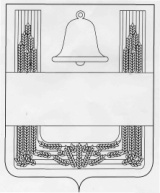 ЛИПЕЦКАЯ ОБЛАСТЬПОСТАНОВЛЕНИЕ АДМИНИСТРАЦИИ ХЛЕВЕНСКОГО МУНИЦИПАЛЬНОГО РАЙОНА13 марта 2019 года                                    с. Хлевное                                                    № 95                В соответствии с Федеральным законом от 12.01.1996г. №8-ФЗ «О погребении и похоронном деле», приказом управления потребительского рынка и ценовой политики Липецкой области от 07 марта 2019 года №21-ц «О согласовании стоимости услуг, предоставляемых по гарантированному перечню услуг по погребению на территории Хлевенского муниципального района Липецкой области», администрация района ПОСТАНОВЛЯЕТ:             1. Утвердить стоимость услуг, предоставляемых согласно гарантированному перечню услуг по погребению на территории Хлевенского муниципального района:             - умерших, имеющих супруга, близких родственников, иных родственников, законного представителя умершего  или иное лицо, взявшее на себя обязанность осуществить погребение умершего (приложение №1).            - умерших (погибших),  не имеющих супруга, близких родственников, иных родственников, законного представителя умершего или иного лица, взявшего на себя обязанность осуществить погребение умершего (приложение №2).             2. Постановление администрации Хлевенского муниципального района от 24 февраля 2015 года № 93 «Об утверждении стоимости услуг, предоставляемых согласно гарантированному перечню услуг по погребению на территории Хлевенского района» считать утратившим силу.Глава администрации района                                                           М.А.Лисов  Л.Р.Жеребятьева  2-24-13        Приложение №1  к постановлению администрации района  «Об утверждении стоимости услуг, предоставляемых согласно гарантированному перечню услуг по погребению на территории Хлевенского  муниципального района» Стоимость услуг предоставляемых согласно гарантированному перечню услуг по погребению на территории Хлевенского муниципального  района умерших, имеющих супруга, близких родственников, иных родственников, законного представителя умершего  или иное лицо, взявшее на себя обязанность осуществить погребение умершего.Приложение №2 к постановлению администрации района  «Об утверждении стоимости услуг, предоставляемых согласно гарантированному перечню услуг по погребению на территории Хлевенского муниципального района» Стоимость услуг предоставляемых согласно гарантированному перечню услуг по погребению на территории Хлевенского муниципального района умерших (погибших),  не имеющих супруга, близких родственников, иных родственников, законного представителя умершего или иного лица, взявшего на себя обязанность осуществить погребение умершего.Об утверждении стоимости услуг, предоставляемых согласно гарантированному перечню услуг по погребению на территории Хлевенского муниципального района№п/пПеречень услугСтоимость одного захоронения в 2019 году, в рублях1Оформление документов, необходимых для погребения30,282Предоставление  и доставка гроба и других предметов, необходимых для погребения4018,653Перевозка тела  (останков) умершего на кладбище603,154Погребение1294,39ИТОГО5946,47Перечень услугСтоимость одного захоронения в 2019 году, в рубляхОформление документов, необходимых для погребения30,28Облачение тела1001,33Предоставление гроба   2780,17Перевозка  умершего на кладбище603,15Погребение1531,54ИТОГО5946,47